Муниципальное общеобразовательное учреждение                                                  «Октябрьская начальная общеобразовательная школа»Картотеказаданий для самостоятельной работы младших школьников по преодолению дисграфииАвтор:                                                                                          учитель - логопед                                                                                                Филимонова                                        Татьяна Леонидовна2016г.Цель: предупреждение и коррекция дисграфии на основе нарушения фонематического и оптического распознавания у младших школьников.Задачи:развитие зрительного анализа и синтеза;развитие языкового анализа и синтеза;развитие слогового анализа и синтеза;расширение словарного запаса;развитие грамматического строя речи.Ожидаемый результат: повышение успеваемости по русскому языку и чтению.Картотеку могут использовать  учителя начальных классов, логопеды  и родители.Тема: «Дифференциация  И – Ш»Расшифруй и запиши слова ( ǀǀ - и, ǀǀǀ - ш).     ǀǀǀаг, ǀǀва, ǀǀǀок, ǀǀǀум, уǀǀǀкǀǀ, дуǀǀǀ, лǀǀс, кǀǀно, кǀǀт, сǀǀто, дуǀǀǀа, ǀǀǀуба, коǀǀǀка, ǀǀǀут, мǀǀр, лǀǀпа.Расшифруй и запиши слова (2 – и, 3 – ш).      3п2к, 3ар2к, 323ка, 2дё3ь, аф23а, беж23ь, 3утк2, 3п2он, 32ло, лет23ь, м23ка, малы32.Вставь  2 -(И) или 3-(Ш).    □збу□ка, □тани□ки, пл□та, □кола, ве□алка, деду□ка, вен□к, ме□ок, бабу□ка, осл□к.Вставь пропущенные буквы (И или Ш).     Л_па, _ерсть, ко_ка, кор_дор, _устрый, пр_бор, _ок, _убка, кал_тка.Вставь пропущенные буквы И или Ш. Прочитай словосочетания. Соединяя слова из левого и правого столбиков. Запиши их.       Л_сья                          _ерсть     ко_ачья                       нора     т_гр_ная                     перо     детск_е                       маска     куку_к_но                  ладо_к_Тема: «Дифференциация  П – Т»Расшифруй и запиши слова ( ǀǀ - П, ǀǀǀ - Т).        ǀǀǀок, коǀǀǀ, ǀǀар, ǀǀеро, сиǀǀǀо, сǀǀǀоǀǀ, ǀǀоǀǀǀ, ǀǀасǀǀǀа, сǀǀǀуǀǀа, ǀǀǀесǀǀǀо, ǀǀлан, ǀǀруд, ǀǀǀруд, ноǀǀǀы, сǀǀǀук, ǀǀǀаǀǀки.Расшифруй и запиши слова (2 –П, 3 – Т).        3а2ки, 2аль3о, 2уховик, са2оги, ша2ка, бо3инки, 3уфли, 2ла3ье.Вставь  2 -(П) или 3-(Т).    Кру□а, салю□, □альма, □о□о□, гало□, ло□а□а, □олька, за□ла□ка, □ворог, зака□, за□ад, □абуре□, сиро□, ла□ка, воро□а, □авлин.  Вставь пропущенные буквы (П или Т).      На кра_иве, как на   _ли_ке,      Вски_я_или  чай  ули_ки.      Заходи  чайку  на_и_ься,       К_о  кра_ивы  не  бои_ся.Тема: «Дифференциация  Л – М»Расшифруй и запиши слова ( ǀ - Л, ǀǀ - М).        ǀук, ǀǀак, ǀипа, ǀǀука, саǀо, ǀиса, ǀǀята, ǀǀясо, ǀуг, ǀǀуǀ, ǀупа, ǀǀох, ǀось, ǀǀусс, ǀǀиг, ǀень, ǀǀаǀǀа, ǀаǀǀа, ǀуна.Расшифруй и запиши слова (1 –Л, 2 –М).           2уха, 1апа, 1одка, 2ина, па1ас, 2ода, ка2ар, сто1, 2оре, сту1, 1упа, 2ука, 1ето, 2ех.Замени М (первую букву в слове) на Л, запиши слова парами.        Мак, миска, мама, май, мёд, маска, медок.Вставь  Л или М.    □ука, □апа, □уха, до□, □одка, па□ас, □ашина, □ы□о, □о□око, па□ас.  Вставь пропущенные буквы (Л или М).  _а_а    купи_а     _ы_о.С_ава   купи_    _ашинку.           _аша   игра_а    с   кук_ой. Тема: «Дифференциация  И – Ш»Расшифруй и запиши слова ( ǀǀ - и, ǀǀǀ - ш).     ǀǀǀаг, ǀǀва, ǀǀǀок, ǀǀǀум, уǀǀǀкǀǀ, дуǀǀǀ, лǀǀс, кǀǀно, кǀǀт, сǀǀто, дуǀǀǀа, ǀǀǀуба, коǀǀǀка, ǀǀǀут, мǀǀр, лǀǀпа.Расшифруй и запиши слова (2 – и, 3 – ш).      3п2к, 3ар2к, 323ка, 2дё3ь, аф23а, беж23ь, 3утк2, 3п2он, 32ло, лет23ь, м23ка, малы32.Вставь  2 -(И) или 3-(Ш).    □збу□ка, □тани□ки, пл□та, □кола, ве□алка, деду□ка, вен□к, ме□ок, бабу□ка, осл□к.Вставь пропущенные буквы (И или Ш).     Л_па, _ерсть, ко_ка, кор_дор, _устрый, пр_бор, _ок, _убка, кал_тка.Вставь пропущенные буквы И или Ш. Прочитай словосочетания. Соединяя слова из левого и правого столбиков. Запиши их.       Л_сья                          _ерсть     ко_ачья                       нора     т_гр_ная                     перо     детск_е                       маска     куку_к_но                  ладо_к_Тема: «Дифференциация  П – Т»Расшифруй и запиши слова ( ǀǀ - П, ǀǀǀ - Т).        ǀǀǀок, коǀǀǀ, ǀǀар, ǀǀеро, сиǀǀǀо, сǀǀǀоǀǀ, ǀǀоǀǀǀ, ǀǀасǀǀǀа, сǀǀǀуǀǀа, ǀǀǀесǀǀǀо, ǀǀлан, ǀǀруд, ǀǀǀруд, ноǀǀǀы, сǀǀǀук, ǀǀǀаǀǀки.Расшифруй и запиши слова (2 –П, 3 – Т).        3а2ки, 2аль3о, 2уховик, са2оги, ша2ка, бо3инки, 3уфли, 2ла3ье.Вставь  2 -(П) или 3-(Т).    Кру□а, салю□, □альма, □о□о□, гало□, ло□а□а, □олька, за□ла□ка, □ворог, зака□, за□ад, □абуре□, сиро□, ла□ка, воро□а, □авлин.  Вставь пропущенные буквы (П или Т).      На кра_иве, как на   _ли_ке,      Вски_я_или  чай  ули_ки.      Заходи  чайку  на_и_ься,       К_о  кра_ивы  не  бои_ся.Тема: «Дифференциация  Л – М»Расшифруй и запиши слова ( ǀ - Л, ǀǀ - М).        ǀук, ǀǀак, ǀипа, ǀǀука, саǀо, ǀиса, ǀǀята, ǀǀясо, ǀуг, ǀǀуǀ, ǀупа, ǀǀох, ǀось, ǀǀусс, ǀǀиг, ǀень, ǀǀаǀǀа, ǀаǀǀа, ǀуна.Расшифруй и запиши слова (1 –Л, 2 –М).           2уха, 1апа, 1одка, 2ина, па1ас, 2ода, ка2ар, сто1, 2оре, сту1, 1упа, 2ука, 1ето, 2ех.Замени М (первую букву в слове) на Л, запиши слова парами.        Мак, миска, мама, май, мёд, маска, медок.Вставь  Л или М.    □ука, □апа, □уха, до□, □одка, па□ас, □ашина, □ы□о, □о□око, па□ас.  Вставь пропущенные буквы (Л или М).  _а_а    купи_а     _ы_о.С_ава   купи_    _ашинку.           _аша   игра_а    с   кук_ой.Тема: «Дифференциация  Л – Р»Вставь Л или Р.     Ка_ась, _одка, крес_о, вед_о, забо_, ва_енки, кук_а, п_акат__Вставь Л или Р.     _ось, к_ы_ьцо, ко_аб_и, г_е_ка, пе_еу_ок, гене_а_, овча_ка,  тиг_, те_ег_амма, бе__ога, к_ес_о, каст_ю_я, жи_аф, _ук.Вставь «оло» или «оро».     К___с, к___кол, ст___на, с___ка, к___на.Исправь ошибки (Л или Р).    Крала шьёт салафан. Глиша плинёс длова. Стекорьщик вставряет стекро. Старевал валит  старь. Начарся улок «Календаль плилоды». Плозвенел корокольчик. В шкоре плоходил шахматный турнил. Портниха шьёт пратье. Наступира холошая погода. Приретели скволцы.Составь слова из двух слогов.    Жур, рель, кро, ма, пе, пла.    Лик, ляр, тье, нал, сы, карь.Составь слова из трёх слогов.  Бан  ба  ра,   ко  кро  дил,   та  ло  па,   со ле  руб.Замени букву Л на букву Р. Запиши слова парами.      Лак, лад, ложки, лама, ложь, жалко, бал, дал, жал, игла.Тема: «Дифференциация  Л – Р»Вставь Л или Р.     Ка_ась, _одка, крес_о, вед_о, забо_, ва_енки, кук_а, п_акат__Вставь Л или Р.     _ось, к_ы_ьцо, ко_аб_и, г_е_ка, пе_еу_ок, гене_а_, овча_ка,  тиг_, те_ег_амма, бе__ога, к_ес_о, каст_ю_я, жи_аф, _ук.Вставь «оло» или «оро».     К___с, к___кол, ст___на, с___ка, к___на.Исправь ошибки (Л или Р).    Крала шьёт салафан. Глиша плинёс длова. Стекорьщик вставряет стекро. Старевал валит  старь. Начарся улок «Календаль плилоды». Плозвенел корокольчик. В шкоре плоходил шахматный турнил. Портниха шьёт пратье. Наступира холошая погода. Приретели скволцы.Составь слова из двух слогов.    Жур, рель, кро, ма, пе, пла.    Лик, ляр, тье, нал, сы, карь.Составь слова из трёх слогов.  Бан  ба  ра,   ко  кро  дил,   та  ло  па,   со ле  руб.Замени букву Л на букву Р. Запиши слова парами.      Лак, лад, ложки, лама, ложь, жалко, бал, дал, жал, игла.Тема: «Парные согласные  С – З»Вставь С или З.     О_ы, воло_ы, та_ы, ве_ы, ва_а, _обака, _амок, _олото, пе_ок, но_ок, му_ыка, на_о_, гла_а, _ано_а, _ок, _оловей, колба_а, _агадка, пыле_о_, берё_а.Вставь С или З.     На_тупила _има. Были _ильные моро_ы. _ина в_яла _анки и пошла на горку. Она катала_ь на _анках с горки. За ней бегала _обака Тре_ор. Не боит_я    _ина  моро_а.Исправь ошибки (С или З).     Плачет кизка в коридоре.     У неё большое горе:     Злые люди бедной кизке     Не дают укразть зосизки.Составь слова из двух слогов.    Сказ, вес, ро, за, приз, бар, се, мо.    На,  за, ка,  роз,  рак,  но,  сук, яц.Составь слова из трёх слогов.    Чик куз не,  кал ска ка,  ход ше пе,  ло кол ко.Замени букву З на букву С. Запиши слова парами.      Лиза, роза, коза, зев, зайка.Подбери пару. Запиши словосочетания.Арбуз, мороз, голос, цвет, собака, зубы.Здоровые, синий,злая,звонкий,спелый,сильный.Тема: «Парные согласные  С – З»Вставь С или З.     О_ы, воло_ы, та_ы, ве_ы, ва_а, _обака, _амок, _олото, пе_ок, но_ок, му_ыка, на_о_, гла_а, _ано_а, _ок, _оловей, колба_а, _агадка, пыле_о_, берё_а.Вставь С или З.     На_тупила _има. Были _ильные моро_ы. _ина в_яла _анки и пошла на горку. Она катала_ь на _анках с горки. За ней бегала _обака Тре_ор. Не боит_я    _ина  моро_а.Исправь ошибки (С или З).     Плачет кизка в коридоре.     У неё большое горе:     Злые люди бедной кизке     Не дают укразть зосизки.Составь слова из двух слогов.    Сказ, вес, ро, за, приз, бар, се, мо.    На,  за, ка,  роз,  рак,  но,  сук, яц.Составь слова из трёх слогов.    Чик куз не,  кал ска ка,  ход ше пе,  ло кол ко.Замени букву З на букву С. Запиши слова парами.      Лиза, роза, коза, зев, зайка.Подбери пару. Запиши словосочетания.Арбуз, мороз, голос, цвет, собака, зубы.Здоровые, синий,злая,звонкий,спелый,сильный.Тема: «Парные согласные  Б – П»Вставь Б или П.     Голу_ой,  _лавал,  цара_ал,  глу_окий,  ко_ал, за_латил,  _алу_а,   _о_еда, _од_ородок,  коро_ка.Вставь Б или П.     Вчера мы ели вкусный су_.  У меня сильно _олел зу_.   Под деревом я нашёл гри_.  В поле у_рали хле_.   Голу_ь сел на ду_.Исправь ошибки (Б или П).    Дуповый столп стоит столпом,      В него паран упёрся лпом.     Хотя не жаль парану лпа,      Но лпом не спить ему столпа.Составь слова из двух слогов.    Бар, банк, пал, гри, пла, за.    Ток, рот, бы, бор, сук, ка.Составь слова из трёх слогов.  То  ав  бус,  та пус  ка,  пат  ло ка,  жан  бак  ла.  Замени букву Б на букву П. Запиши слова парами.      Бас, бар, бот, робот, балка, бравый, быль, бока, забор, бочка.Тема: «Парные согласные  Б – П»Вставь Б или П.     Голу_ой,  _лавал,  цара_ал,  глу_окий,  ко_ал, за_латил,  _алу_а,     _о_еда, _од_ородок,  коро_ка.Вставь Б или П.     Вчера мы ели вкусный су_.  У меня сильно _олел зу_.   Под деревом я нашёл гри_.  В поле у_рали хле_.   Голу_ь сел на ду_.Исправь ошибки (Б или П).    Дуповый столп стоит столпом,      В него паран упёрся лпом.     Хотя не жаль парану лпа,      Но лпом не спить ему столпа.Составь слова из двух слогов.    Бар, банк, пал, гри, пла, за.    Ток, рот, бы, бор, сук, ка.Составь слова из трёх слогов.  То  ав  бус,  та пус  ка,  пат  ло ка,  жан  бак  ла.  Замени букву Б на букву П. Запиши слова парами.      Бас, бар, бот, робот, балка, бравый, быль, бока, забор, бочка.Тема: «Парные согласные  Д – Т»Вставь Д или Т.     Ве_ер,  _евочка,  с_ирка,  во_ичка,  _екабрь, _ерево,  _ёмный,  с_енка,  _ятел,  гос_и,  кар_ина,  сере_ина,  лоша_и,  плас_инка.Вставь ДА или ТА.     Лопа__, приро__, воро__, горо__, боро__, гуся__, посу__, глухо__, просту__, охо__.Вставь Д или Т.      _е_и     гос_или    у    _ё_и    в    _еревне.         _я_я       угс_ил      _е_ей       мё_ом.           Ребя_ишки       пус_или      ло_очку    по    во_е. Составь слова из двух слогов.    Пе, вет, ды, ду, тру, дя.    Ня, тух, ба, ка, хи, тел.Составь слова из трёх слогов.  Ка-даш-ран,  фон-те-ле,  пла-вок-по,  дор-ко-ри.  Замени первую букву на Д. Запиши слова парами.      Сом, вождь, кочка, пороги, поход, лань, латы, пачка, позор, рама.Замени букву  Т на букву Д. Запиши слова парами.      Тачка, точка, том, тень, тоска, уточка, тело, плоты.Тема: «Парные согласные  Д – Т»Вставь Д или Т.     Ве_ер,  _евочка,  с_ирка,  во_ичка,  _екабрь, _ерево,  _ёмный,  с_енка,  _ятел,  гос_и,  кар_ина,  сере_ина,  лоша_и,  плас_инка.Вставь ДА или ТА.     Лопа__, приро__, воро__, горо__, боро__, гуся__, посу__, глухо__, просту__, охо__.Вставь Д или Т.      _е_и     гос_или    у    _ё_и    в    _еревне.         _я_я       угс_ил      _е_ей       мё_ом.           Ребя_ишки       пус_или      ло_очку    по    во_е. Составь слова из двух слогов.    Пе, вет, ды, ду, тру, дя.    Ня, тух, ба, ка, хи, тел.Составь слова из трёх слогов.  Ка-даш-ран,  фон-те-ле,  пла-вок-по,  дор-ко-ри.  Замени первую букву на Д. Запиши слова парами.      Сом, вождь, кочка, пороги, поход, лань, латы, пачка, позор, рама.Замени букву  Т на букву Д. Запиши слова парами.      Тачка, точка, том, тень, тоска, уточка, тело, плоты.Тема: «Парные согласные Г – К» Вставь  Г или К.      Ро_а, му_а, но_а, ва_он, ко_ос, за_ар, чаш_а, тай_а, лод_а, _ород, _анат, _абан, я_оды, по_ода.Вставь ГА или КА.     Ду__, ру__, но__, __пуста, доро__, гор__, __зета, вил__, загад__, раду__, веет__, ро__, бо__тыри, __тер, __раж, верёв__, завяз__, палат__, __мыш.Вставь  Г или К.        Кру_ом _устой лес. О_оло леса ре_а. У ре_и _рутые бере_а. За лесом лу_а. На лу_ах мно_о   _оло_ольчи_ов, ромаше_ и одуванчи_ов.        Составь слова.      Го, ку, гри, гру, кли, кук.          Нок, лак, бы, ша, лубь, ла.              Составь слова. Док  го  ро, чер  га  ко, ру  кен  гу, ля  шка  гу.                  Замени букву Г на К. Год, маги, горка, гости, густы, голос, грот, губки.Тема: «Парные согласные В – Ф» Вставь  В или Ф.      И_а, _ода, _ары, _орма, ди_ан, по_ар, коро_а,  _орон, _окус, _орота, с_ёкла, _утбол, _олейбол, кон_ерт, кон_ета, бу_ет, сло_а, _онтан.Вставь В или Ф.       Мама купила _атрушку и кон_еты. У _али но_ый порт_ель. В парке краси_ые _онтаны. У нас растёт с_ёкла, карто_ель, _асоль.                  Исправь ошибки.      Рядом с нашим домом красифый парк. В парке бьют вонтаны. Около вонтанов цфетут виалки и фысокой стеной растёт трафа. На фетвях фесело чирикают форобьи. Хорошо фокруг.        Составь слова.По, коф, сло, фор, воз, фон, кро.           Во, ма, дух, вар, та, вать, тан.Составь слова. Бол  фут  ка, ро  на  во, фаб  ка  ри, вуш  ка  ло.Тема: «Парные согласные Ж – Ш» Замени букву Ш на букву Ж.      Шар, шить, шесть, шалость, шарить, широк, шаль, нашивка.Вставь Ж или Ш.      Лу__а, __енщина, __уравль, __околад, ка__а, ко__а, сне__ок, лу__ок, ме__ок, дру__ок,  е__ата, пи__ама, пету__ок.            Вставь  ЖИ или ШИ.        Лы___, ___ло, эта___, мы___, ___шка, ___раф, камы___, е___, но___к, ма___на.        Составь слова.Шап, шу, ме, ша, но, жат.           Шок, жи, ба, ва, рик, ка.                  Составь слова. Ход-пе-ше, же-бец-ре, шах-ты-ма, пру-на-жи.                  Вставь Ш или Ж.И про на__их двух чи__ей,Двух е__ей и двух у__ей, Знают в на__ем новом домеВсе двенадцать эта__ей.Тема: «Дифференциация Ч – Ц» Вставь Ч или Ц.      Ли_о, да_а, о_ки, яй_о, пе_ка, паль_ы, коль_о, бо_ка, ка_ели, кури_а, _еловек, _ыплёнок, _асы, ту_а, лестни_а, _аревна, уда_а.Вставь Ч или Ц.   Гра_и вьют гнёзда на деревьях. Весной выводят птен_ов. Гра_и приносят птен_ам _ервей, _ервяки – это добы_а гра_ей. Не разоряйте пти_ьих гнёзд! Пти_ы – наши друзья. Они уни_тожают _ервяков и гусени_. Берегите пти_!        Составь слова.Цап, цве, стру, па, куз, скво.           Чок, нец, лец, ля, ток, рец.                  Составь слова. До-ча-бы, ри-ца-ку, ран-са-ча, ца-ни-мыль.                  Исправь ошибки (Ч или Ц).      Двадчать один день сидела курича на яйчах. Наконеч из яич стали появляться чыплята. Их было двенадцать. Цетыре чыплёнка чёрненьких. Восемь чыплят пёстрых. Курича повела чыплят на уличу.Тема: «Дифференциация С – Ш» Замени букву С на букву Ш.  Марс, сайка, сутки, стуки, скала, срам, сок, стиль.Вставь С или Ш.   Ро_а, мы_и, _ина, _ова, пу_ок, гу_ах, лап_а, ви_ок, па_ня, ко_ка, _и_ка, ку_ты, воло_ы, ко_ынка, _ала_и, поду_ка, пу_инака, по_ылка.        Вставь С или Ш.   В на_ем _аду кра_иво. По_пели кра_ные ви_ни. _и_ки на  _о_не, а  _а_ки на  _толе. Ко_ка  _пит, да мы_ку видит. Ку_т _ур_ит, ко_ой мимо _пе_ит.        Составь слова.Шу, фо, как, сти, шиш, страш.           Но, кус, тус, шок, ба, ки.               Составь слова. Точ-лас-ка,  ши-ма-на,  ка-ро-маш,  ка-ны-ста.                Исправь ошибки (С или Ш).  Весёлая штаруска                          Устала сить штаруска  Весь день шегодня сьёт.               И шела у ворот.  За кругленькой катуской              А с кругленкой катуской  Следит пусистый кот.                   Играть пуштился кот.Тема: «Дифференциация З – Ж» Вставь З или Ж.  У_и, но_и, во_и, пру_ина, _ара, ро_а, _аба, _урнал, пу_ырь, аба_ур, у_оры, ры_ики, _ано_а, _онтик,  _еле_о,  е_евика.Вставь З или Ж.   _иму мы _дали, _иму мы _вали. Ну_на _имой шуба, ну_ны _имой сани. Ё_ик пол_ёт в овра_ек. Тя_ело нагру_ены во_ы.        Составь слова.Звез, ме, ба, коль, за, куз.           Сяц, кон, нец, ран, да, цо.                  Составь слова. Ко-ра-жу, кор-на-зи, гвоз-ка-ди, жи-чек-но.                Исправь ошибки (З или Ж).  Не жнали медвезата,                  Испугались ёзики,  Что колются езата,                    Несут щипцы и нозики.  И давай с езатами                      И давай по штучке  Играть как с медвезатами.        Вынимать колючки.  Вдруг медвезата в слёзы:  Ёзики – жанозы!Тема: «Дифференциация Х – К» Замени букву К на букву Х.      Мак, чек, сок, накал, грек, код, клоп, мука.Вставь Х или К.      _леб, _арандаш, черепа_а, пеше_од, ябло_о, сме_, _улиган, бел_а, ш_ола, кош_а.                Вставь  Х или К.        На кат_е раздавался сме_. В траве ти_о журчал ручеё_. Беседка овита _мелем. У_о улавливает много зву_ов. В поля_ зреет высо_ая рожь. Э_о  гул_о  раздалось в гора_.        Составь слова.Кух, па, пла, хо, пас, кад.           Кет, мут, ка, кат, тух, ня.Составь слова. Чик-куз-не,  ка-ска-кал,  ход-ше-пе,  ло-кол-ко.Исправь ошибки (Х или К).У берёзы набукли почки. В воздуке порхает бабочха. Дети хатаются на санхак. По реке идут парокоды. С ёлхи свисали клопья снега.Тема: «Дифференциация С – Ц» - 1  Подбери пару. Запиши словосочетания.              Подчеркни С и Ц.       Гусеница, колосья, подсолнух, солнце, мельница, полотенце, занавески.      Мохнатая, старая, новые, махровое,   яркое, пшеничные, высокий.Вставь С или Ц.      Ледене_, при_епить, по_арапать, тепли_а, кори_а, кра_ка, _аревна, а_фальт, неве_та, пятни_а, _веток, опа_ение, _ит_евый, лукови_а, ака_ия, _оловей, _олдат, пугови_а, сестри_а, коле_ни_а, по_адка, полотен_е, колоде_, _пи_ок, _олн_е,  больни_а, _огла_ие, коль_о.Вставь  С или Ц.        Кури_а вывела на прогулку _ыплёнка. На окне за_вёл какту_. Я начертил _иркулем в тетради ровный круг. На ли_те капу_ты _идит большая гу_ени_а. На уроке труда мы ножни_ами вырезали из бумаги  _еребри_тые  _нежинки.Тема: «Дифференциация С – Ц» - 2  Вставь С или Ц.      _ини_а, _толи_а, _и_терна, _пи_а, _кворе_, ле_тни_а, _ахарни_а, гу_ени_а, _олн_е, ме_я_.Вставь  С или Ц.        В _аду _ини_а – кра_ивая пти_а. Она _ела на о_ину. Под о_иной ра_тут _веты.Составь слова.Цап, ме, мат, скво, цвет, пись.          Рос, мо, ля, сяц, ник, рец.Составь слова. Ца-гу-се-ни, рец-скво, ля-та-цып, це-вый-сит.Исправь ошибки (Х или К).Увидела лициса зайса. Подкралаць к нему. Заяс заметил лицису и в куцты. Лициса за ним. Заяс за куцт, и лициса за куцт. Куда заяс, туда и лициса. Селый день гонялаць лициса за зайсем, но так и не поймала. Молодес заяс!Тема: «Дифференциация Ш – Щ»   Вставь Ш или Щ.Лягу__ка, я__ерица, каранда__, товари__, __енок, ча__ка, ово__и, хи__ник, кув__ин, __утка.Вставь  Ш или Щ.        У Ма__и болит __ека. Алё__а поймал в ро__е   __егла. На пло__ади продают  __ары. На ве__алке висит пла__. Гри__а и __ура выта__или из речки  __уку. Ната__а, и Ма__а на лугу рвали __авель.Составь слова.Ще, пло, ща, ков, шут, Ми.           Вель, щадь, шик, ша, гол, ник.                  Составь слова. Та-за-щи,  ший-ро-хо,  ко-ще-тать,  щать-се-по.                  Исправь ошибки (Ш или Щ).   Миша и Паща хорощие товариши. Пощли они в рощу. С ними шенок. В роше шеглы шебечут. Мища и Паша играли со шенком. Щенок бегал. Потом в рошу прилетела сорока. Шенок испу-гался и запишал. Мище и Паще было смешно.Тема: «Дифференциация б – д» - 1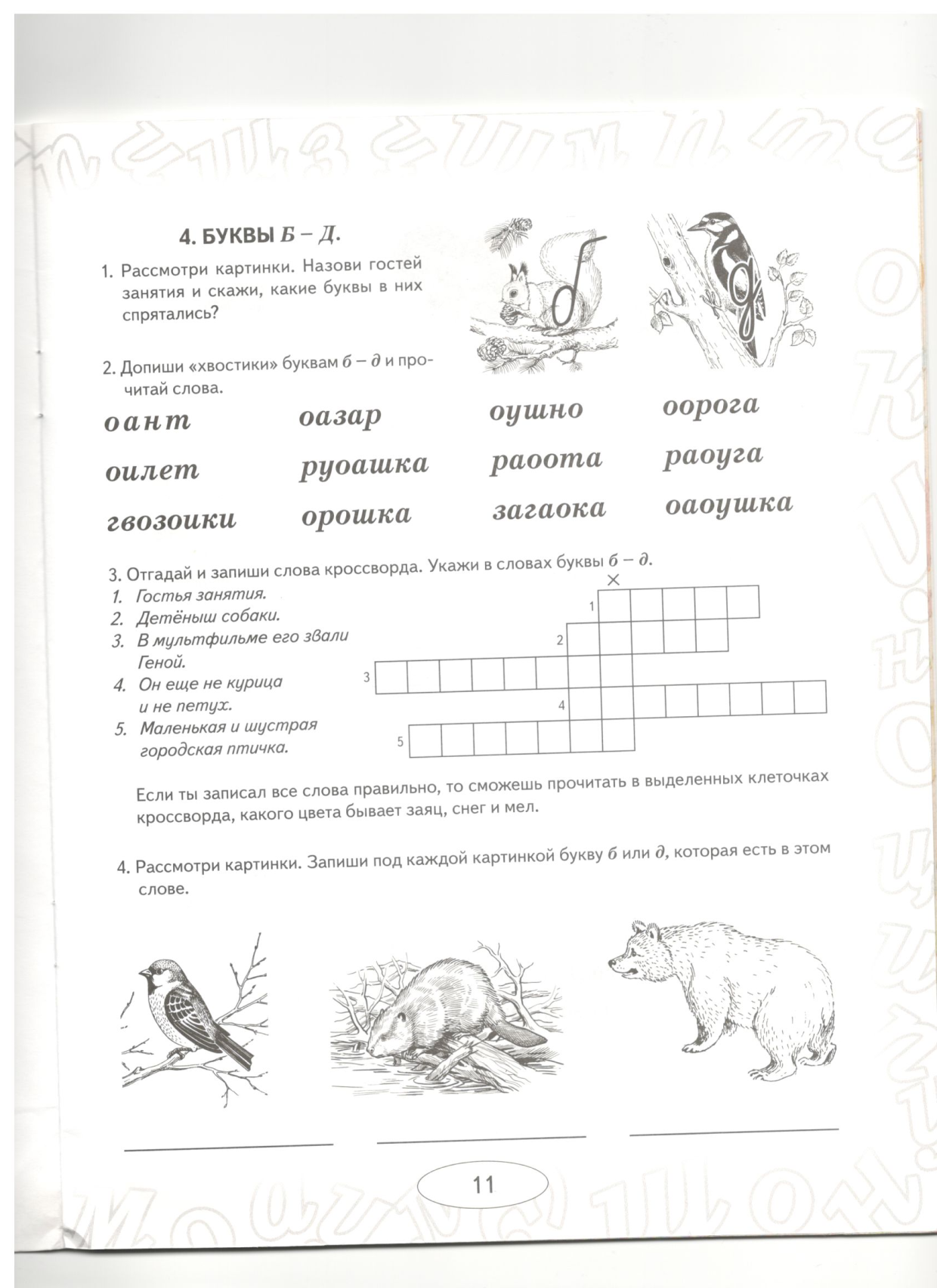 Допиши «хвостики» буквам б-д . Запиши слова. Подчеркни б-д.Руоашка           оант                  загаока        оилет               орошка              оорога                 гвозоики          оушно                 раоуга               оазар               раоота              оаоушка                  Вставь б или д.         _егемот, за_ор, _илет, _ирижёр, _рови, _орога, кори_ор, _упло.        Вставь б или д.         _оро_а,  _о_авка,  _ро_и,  _о_рался,  _рига_а,   _е_ро,   _орь_а,  _лю_це,    _е_ри.        Составь слова.Верб, буль, бе, доб, ду, борь.           Дог, да, люд, бы, ба, ро.                  Составь слова. Пад-во-до, ро-бо-да, во-ре-де, дор-ми-по.Тема: «Дифференциация б – д» - 2  Вставь б или д.         _орога, ра_ота, при_ежал, зага_ал, ре_ро, ру_ль, по_арок, вез_е,  _рызги, з_есь.        Вставь б или д.         У Ли_ы голу_ой  _ант. Ва_им  _ал  _ругу _улку. Весь  _ень   и_ёт   _ож_ь. На  _иване  _елая    по_ушка.Вставь б или д.                            В     _еревне.    Летом   _ратья   _ыли  в    _еревне  у    _а_ушки  и    _е_ушки. Не_алеко от   _еревни _ежала  _ыстрая речка. Каж_ый   _ень  _ети лю_или у_ить там ры_у с утра и   _о    о_е_а. Потом спешили в лес за гри_ами и яго_ами. А вечером  _ратья ра_отали в огоро_е в месте с _е_ушкой   и    _а_ушкой.Тема: «Парные согласные Г – К» Вставь  Г или К.      Ро_а, му_а, но_а, ва_он, ко_ос, за_ар, чаш_а, тай_а, лод_а, _ород, _анат, _абан, я_оды, по_ода.Вставь ГА или КА.     Ду__, ру__, но__, __пуста, доро__, гор__, __зета, вил__, загад__, раду__, веет__, ро__, бо__тыри, __тер, __раж, верёв__, завяз__, палат__, __мыш.Вставь  Г или К.        Кру_ом _устой лес. О_оло леса ре_а. У ре_и _рутые бере_а. За лесом лу_а. На лу_ах мно_о   _оло_ольчи_ов, ромаше_ и одуванчи_ов.        Составь слова.      Го, ку, гри, гру, кли, кук.          Нок, лак, бы, ша, лубь, ла.              Составь слова. Док  го  ро, чер  га  ко, ру  кен  гу, ля  шка  гу.                  Замени букву Г на К. Год, маги, горка, гости, густы, голос, грот, губки.Тема: «Парные согласные В – Ф» Вставь  В или Ф.      И_а, _ода, _ары, _орма, ди_ан, по_ар, коро_а,  _орон, _окус, _орота, с_ёкла, _утбол, _олейбол, кон_ерт, кон_ета, бу_ет, сло_а, _онтан.Вставь В или Ф.       Мама купила _атрушку и кон_еты. У _али но_ый порт_ель. В парке краси_ые _онтаны. У нас растёт с_ёкла, карто_ель, _асоль.                  Исправь ошибки.      Рядом с нашим домом красифый парк. В парке бьют вонтаны. Около вонтанов цфетут виалки и фысокой стеной растёт трафа. На фетвях фесело чирикают форобьи. Хорошо фокруг.        Составь слова.По, коф, сло, фор, воз, фон, кро.           Во, ма, дух, вар, та, вать, тан.Составь слова. Бол  фут  ка, ро  на  во, фаб  ка  ри, вуш  ка  ло.Тема: «Парные согласные Ж – Ш» Замени букву Ш на букву Ж.      Шар, шить, шесть, шалость, шарить, широк, шаль, нашивка.Вставь Ж или Ш.      Лу__а, __енщина, __уравль, __околад, ка__а, ко__а, сне__ок, лу__ок, ме__ок, дру__ок,  е__ата, пи__ама, пету__ок.            Вставь  ЖИ или ШИ.        Лы___, ___ло, эта___, мы___, ___шка, ___раф, камы___, е___, но___к, ма___на.        Составь слова.Шап, шу, ме, ша, но, жат.           Шок, жи, ба, ва, рик, ка.                  Составь слова. Ход-пе-ше, же-бец-ре, шах-ты-ма, пру-на-жи.                  Вставь Ш или Ж.И про на__их двух чи__ей,Двух е__ей и двух у__ей, Знают в на__ем новом домеВсе двенадцать эта__ей.Тема: «Дифференциация Ч – Ц» Вставь Ч или Ц.      Ли_о, да_а, о_ки, яй_о, пе_ка, паль_ы, коль_о, бо_ка, ка_ели, кури_а, _еловек, _ыплёнок, _асы, ту_а, лестни_а, _аревна, уда_а.Вставь Ч или Ц.   Гра_и вьют гнёзда на деревьях. Весной выводят птен_ов. Гра_и приносят птен_ам _ервей, _ервяки – это добы_а гра_ей. Не разоряйте пти_ьих гнёзд! Пти_ы – наши друзья. Они уни_тожают _ервяков и гусени_. Берегите пти_!        Составь слова.Цап, цве, стру, па, куз, скво.           Чок, нец, лец, ля, ток, рец.                  Составь слова. До-ча-бы, ри-ца-ку, ран-са-ча, ца-ни-мыль.                  Исправь ошибки (Ч или Ц).      Двадчать один день сидела курича на яйчах. Наконеч из яич стали появляться чыплята. Их было двенадцать. Цетыре чыплёнка чёрненьких. Восемь чыплят пёстрых. Курича повела чыплят на уличу.Тема: «Дифференциация С – Ш» Замени букву С на букву Ш.  Марс, сайка, сутки, стуки, скала, срам, сок, стиль.Вставь С или Ш.   Ро_а, мы_и, _ина, _ова, пу_ок, гу_ах, лап_а, ви_ок, па_ня, ко_ка, _и_ка, ку_ты, воло_ы, ко_ынка, _ала_и, поду_ка, пу_инака, по_ылка.        Вставь С или Ш.   В на_ем _аду кра_иво. По_пели кра_ные ви_ни. _и_ки на  _о_не, а  _а_ки на  _толе. Ко_ка  _пит, да мы_ку видит. Ку_т _ур_ит, ко_ой мимо _пе_ит.        Составь слова.Шу, фо, как, сти, шиш, страш.           Но, кус, тус, шок, ба, ки.               Составь слова. Точ-лас-ка,  ши-ма-на,  ка-ро-маш,  ка-ны-ста.                Исправь ошибки (С или Ш).  Весёлая штаруска                          Устала сить штаруска  Весь день шегодня сьёт.               И шела у ворот.  За кругленькой катуской              А с кругленкой катуской  Следит пусистый кот.                   Играть пуштился кот.Тема: «Дифференциация З – Ж» Вставь З или Ж.  У_и, но_и, во_и, пру_ина, _ара, ро_а, _аба, _урнал, пу_ырь, аба_ур, у_оры, ры_ики, _ано_а, _онтик,  _еле_о,  е_евика.Вставь З или Ж.   _иму мы _дали, _иму мы _вали. Ну_на _имой шуба, ну_ны _имой сани. Ё_ик пол_ёт в овра_ек. Тя_ело нагру_ены во_ы.        Составь слова.Звез, ме, ба, коль, за, куз.           Сяц, кон, нец, ран, да, цо.                  Составь слова. Ко-ра-жу, кор-на-зи, гвоз-ка-ди, жи-чек-но.                Исправь ошибки (З или Ж).  Не жнали медвезата,                  Испугались ёзики,  Что колются езата,                    Несут щипцы и нозики.  И давай с езатами                      И давай по штучке  Играть как с медвезатами.        Вынимать колючки.  Вдруг медвезата в слёзы:  Ёзики – жанозы!Тема: «Дифференциация Х – К» Замени букву К на букву Х.      Мак, чек, сок, накал, грек, код, клоп, мука.Вставь Х или К.      _леб, _арандаш, черепа_а, пеше_од, ябло_о, сме_, _улиган, бел_а, ш_ола, кош_а.                Вставь  Х или К.        На кат_е раздавался сме_. В траве ти_о журчал ручеё_. Беседка овита _мелем. У_о улавливает много зву_ов. В поля_ зреет высо_ая рожь. Э_о  гул_о  раздалось в гора_.        Составь слова.Кух, па, пла, хо, пас, кад.           Кет, мут, ка, кат, тух, ня.Составь слова. Чик-куз-не,  ка-ска-кал,  ход-ше-пе,  ло-кол-ко.Исправь ошибки (Х или К).У берёзы набукли почки. В воздуке порхает бабочха. Дети хатаются на санхак. По реке идут парокоды. С ёлхи свисали клопья снега.Тема: «Дифференциация С – Ц» - 1  Подбери пару. Запиши словосочетания.                       Подчеркни С и Ц.       Гусеница, колосья, подсолнух, солнце, мельница, полотенце, занавески.      Мохнатая, старая, новые, махровое,   яркое, пшеничные, высокий.Вставь С или Ц.      Ледене_, при_епить, по_арапать, тепли_а, кори_а, кра_ка, _аревна, а_фальт, неве_та, пятни_а, _веток, опа_ение, _ит_евый, лукови_а, ака_ия, _оловей, _олдат, пугови_а, сестри_а, коле_ни_а, по_адка, полотен_е, колоде_, _пи_ок, _олн_е,  больни_а, _огла_ие, коль_о.Вставь  С или Ц.        Кури_а вывела на прогулку _ыплёнка. На окне за_вёл какту_. Я начертил _иркулем в тетради ровный круг. На ли_те капу_ты _идит большая гу_ени_а. На уроке труда мы ножни_ами вырезали из бумаги  _еребри_тые  _нежинки.Тема: «Дифференциация С – Ц» - 2  Вставь С или Ц.      _ини_а, _толи_а, _и_терна, _пи_а, _кворе_, ле_тни_а, _ахарни_а, гу_ени_а, _олн_е, ме_я_.Вставь  С или Ц.        В _аду _ини_а – кра_ивая пти_а. Она _ела на о_ину. Под о_иной ра_тут _веты.Составь слова.Цап, ме, мат, скво, цвет, пись.          Рос, мо, ля, сяц, ник, рец.Составь слова. Ца-гу-се-ни, рец-скво, ля-та-цып, це-вый-сит.Исправь ошибки (Х или К).Увидела лициса зайса. Подкралаць к нему. Заяс заметил лицису и в куцты. Лициса за ним. Заяс за куцт, и лициса за куцт. Куда заяс, туда и лициса. Селый день гонялаць лициса за зайсем, но так и не поймала. Молодес заяс!Тема: «Дифференциация Ш – Щ»   Вставь Ш или Щ.Лягу__ка, я__ерица, каранда__, товари__, __енок, ча__ка, ово__и, хи__ник, кув__ин, __утка.Вставь  Ш или Щ.        У Ма__и болит __ека. Алё__а поймал в ро__е   __егла. На пло__ади продают  __ары. На ве__алке висит пла__. Гри__а и __ура выта__или из речки  __уку. Ната__а, и Ма__а на лугу рвали __авель.Составь слова.Ще, пло, ща, ков, шут, Ми.           Вель, щадь, шик, ша, гол, ник.                  Составь слова. Та-за-щи,  ший-ро-хо,  ко-ще-тать,  щать-се-по.                  Исправь ошибки (Ш или Щ).   Миша и Паща хорощие товариши. Пощли они в рощу. С ними шенок. В роше шеглы шебечут. Мища и Паша играли со шенком. Щенок бегал. Потом в рошу прилетела сорока. Шенок испу-гался и запишал. Мище и Паще было смешно.Тема: «Дифференциация б – д» - 1Допиши «хвостики» буквам б-д . Запиши слова. Подчеркни б-д.Руоашка           оант                  загаока        оилет               орошка              оорога                 гвозоики          оушно                 раоуга               оазар               раоота              оаоушка                  Вставь б или д.         _егемот, за_ор, _илет, _ирижёр, _рови, _орога, кори_ор, _упло.        Вставь б или д.         _оро_а,  _о_авка,  _ро_и,  _о_рался,  _рига_а,   _е_ро,   _орь_а,  _лю_це,    _е_ри.        Составь слова.Верб, буль, бе, доб, ду, борь.           Дог, да, люд, бы, ба, ро.                  Составь слова. Пад-во-до, ро-бо-да, во-ре-де, дор-ми-по.Тема: «Дифференциация б – д» - 2  Вставь б или д.         _орога, ра_ота, при_ежал, зага_ал, ре_ро, ру_ль, по_арок, вез_е,  _рызги, з_есь.        Вставь б или д.         У Ли_ы голу_ой  _ант. Ва_им  _ал  _ругу _улку. Весь  _ень   и_ёт   _ож_ь. На  _иване  _елая    по_ушка.Вставь б или д.                            В     _еревне.    Летом   _ратья   _ыли  в    _еревне  у    _а_ушки  и    _е_ушки. Не_алеко от   _еревни _ежала  _ыстрая речка. Каж_ый   _ень  _ети лю_или у_ить там ры_у с утра и   _о    о_е_а. Потом спешили в лес за гри_ами и яго_ами. А вечером  _ратья ра_отали в огоро_е в месте с _е_ушкой   и    _а_ушкой.Тема: «Мягкий знак на конце и в середине слова».-1В каких словах «ль»?     Бо__ница, почта__он, ма__чик, па__чик,  со__ки, апе__син, па__то, ко__ица, ба__бан, ме__ница, О__га, со__це.Замени последнюю букву (много-один).     Снегири – снегир_, гуси – гус_, рыбы – рыб_, лебеди – лебед_, буквы – букв_, тополя – топол_. Разбей на группы (с мягким знаком, без мягкого знака).      Январ_, феврал_, март_, апрел_, май_, июн_, июл_, август_, сентябр_, октябр_, ноябр_, декабр_. Разбей на группы (с мягким знаком, без мягкого знака).      Окун_, вечер_, ден_, пен_, куст_, петух_, гус_, вратар_, игрок_, сол_, хлеб_, бык_, кон_, тетрад_, олен_, волк_, лев_, рыс_, клюв_, снегир_.  Составь словосочетания.    Старший, нельзя, колючая, с аппетитом, белый, опасная,    детский, хищный, длинный, число.    Мел, брат, шест, брать, мель, шесть, ел, хор, хорь, ель.Тема: «Мягкий знак на конце и в середине слова».-2Разбей на группы (с мягким знаком, с сочетаниями ЧН, ЧК, НЧ).           Девоч_ка, васил_ки, птен_чик, бол_ница, пал_то, прос_ба, пис_мо, реч_ка, ноч_ной, стал_ной, звер_ки, туч_ка, мал_чик, внуч_ка, ден_ки, точ_ка, бол_шой. Распознавание «Ь» на конце и в середине слова в тексте.Наступила зима. Стоят_  сил_ные морозы. Тепер_  можно ходит_  на лыжах, бегат_  на кон_ках по л_ду. Поля покрылис_  пушистым ковром.На дворе сил_ный мороз. Гулят_  нел_зя. Дети сидят_  дома. Они стали играт_  в школу. Старший брат_  учит_  мален_кую Олю писат_.       Фонетический анализ слов с «ь» на конце и в середине слова (Сколько слогов, звуков, букв?)Гусь, пень, лось, соль, альбом, рысь, пальма, мальки, льдина, сирень, деньги, львица.Сколько слогов, звуков, букв?         Рояль, ельник, сильные, ясень, яблонька.Тема: «Мягкий знак на конце и в середине слова».-1В каких словах «ль»?     Бо__ница, почта__он, ма__чик, па__чик,  со__ки, апе__син, па__то, ко__ица, ба__бан, ме__ница, О__га, со__це.Замени последнюю букву (много-один).     Снегири – снегир_, гуси – гус_, рыбы – рыб_, лебеди – лебед_, буквы – букв_, тополя – топол_. Разбей на группы (с мягким знаком, без мягкого знака).      Январ_, феврал_, март_, апрел_, май_, июн_, июл_, август_, сентябр_, октябр_, ноябр_, декабр_. Разбей на группы (с мягким знаком, без мягкого знака).      Окун_, вечер_, ден_, пен_, куст_, петух_, гус_, вратар_, игрок_, сол_, хлеб_, бык_, кон_, тетрад_, олен_, волк_, лев_, рыс_, клюв_, снегир_.  Составь словосочетания.    Старший, нельзя, колючая, с аппетитом, белый, опасная,    детский, хищный, длинный, число.    Мел, брат, шест, брать, мель, шесть, ел, хор, хорь, ель.Тема: «Мягкий знак на конце и в середине слова».-2Разбей на группы (с мягким знаком, с сочетаниями ЧН, ЧК, НЧ).           Девоч_ка, васил_ки, птен_чик, бол_ница, пал_то, прос_ба, пис_мо, реч_ка, ноч_ной, стал_ной, звер_ки, туч_ка, мал_чик, внуч_ка, ден_ки, точ_ка, бол_шой. Распознавание «Ь» на конце и в середине слова в тексте.Наступила зима. Стоят_  сил_ные морозы. Тепер_  можно ходит_  на лыжах, бегат_  на кон_ках по л_ду. Поля покрылис_  пушистым ковром.На дворе сил_ный мороз. Гулят_  нел_зя. Дети сидят_  дома. Они стали играт_  в школу. Старший брат_  учит_  мален_кую Олю писат_.       Фонетический анализ слов с «ь» на конце и в середине слова (Сколько слогов, звуков, букв?)Гусь, пень, лось, соль, альбом, рысь, пальма, мальки, льдина, сирень, деньги, львица.Сколько слогов, звуков, букв?         Рояль, ельник, сильные, ясень, яблонька. Тема: «Разделительный мягкий знак».-1Раздели на группы (настоящие, ненастоящие слова).        Крылья, плате, листья, друзя, печенье, крыля, платье, листя, друзья, печене. Составь словосочетания.          Семья, семя, Коля, колья, полёт, польёт, звеня, звенья, суди, судьи.           Острые, поступки, цепи, строгие, цепями, маленькое, в космос, из лейки, добрый, дружная.Раздели на группы («Ь»-разделительный, «Ь»-показатель мягкости).             Шьёт, горько, вьюга, колья, кольцо, перья, судьба, жильё, льдина, гостья, борьба, пальто, статья, тесьма, деньки, зимовье, судья, крыльцо, счастье, письмо.  Раздели на группы («Ь»-разделительный, «Ь»-показатель мягкости).    Илья, Наталья, Сенька, Ульяна, Ольга, Татьяна, Стенька, Дарья, Марья, Петька. Тема: «Разделительный мягкий знак».-1Раздели на группы (настоящие, ненастоящие слова).        Крылья, плате, листья, друзя, печенье, крыля, платье, листя, друзья, печене. Составь словосочетания.          Семья, семя, Коля, колья, полёт, польёт, звеня, звенья, суди, судьи.           Острые, поступки, цепи, строгие, цепями, маленькое, в космос, из лейки, добрый, дружная.Раздели на группы («Ь»-разделительный, «Ь»-показатель мягкости).             Шьёт, горько, вьюга, колья, кольцо, перья, судьба, жильё, льдина, гостья, борьба, пальто, статья, тесьма, деньки, зимовье, судья, крыльцо, счастье, письмо.  Раздели на группы («Ь»-разделительный, «Ь»-показатель мягкости).    Илья, Наталья, Сенька, Ульяна, Ольга, Татьяна, Стенька, Дарья, Марья, Петька.Тема: «Разделительный мягкий знак».-2Раздели на группы («Ь»-разделительный,                      «Ь»-показатель мягкости).           Вьёт, вить, метель, льют, большой, шьёт, бьёт, шить, соловьи, бить, обезьяна, вьюга, листья, колья, коньки, братья, жизнь, ручьи, оленьи, пальто, счастье, сучья, лось, угольки. Вставь, где нужно, мягкий знак.      Лос_  и олен_ - крупные лесные живот_ные. Ягнёнок в жаркий ден_  зашёл к руч_ю напит_ся. Ил_я собирал суч_я для кост_ра. Птицы в_ют гн_ёзда на дерев_ях. Дожд_  л_ёт – земля п_ёт. Вставь, где нужно, мягкий знак.Загадка.   Ноч_ю на небе один_  золотистый апел_син.   Миновало три нед_ели – апел_сины мы не ели,   Но осталас_ в небе тол_ко апел_синовая дол_ка.                                                    (______________)Тема: «Разделительный твёрдый и  мягкий знаки».-1Выбери. __ъяснил (об, по), __ъехал (у,в),                 __ъезд (об, вы), __ъест (по, об),      __ъявление (за, об), __ъединение (об, со). С «Ъ» или без?      Под_ход, под_езд, раз_ярённый, по_яснил, под_ёмный, с_ест, об_учил, раз_яснение, с_ёмка, вз_ерошенный, под_плыть, за_явление, под_ём, с_едобный, вы_езд, при_ехал, об_ятия. Выбери («Ь» или «Ъ»)  Об_ём, об_едки, бел_ё, с_ехал, крыл_я, мурав_и, с_езд, брат_я, под_ём, под_ехал, суч_я, с_ёжились, п_ёт, в_юн, необ_ятный, нес_едобный, под_езд, об_явление, раз_ярённый, Мар_я, Ил_я, печен_е, варен_е, солов_и, певун_я, весел_е, об_яснил, руж_ё, в_юга, об_ятия.Тема: «Разделительный мягкий знак».-2Раздели на группы («Ь»-разделительный,                      «Ь»-показатель мягкости).           Вьёт, вить, метель, льют, большой, шьёт, бьёт, шить, соловьи, бить, обезьяна, вьюга, листья, колья, коньки, братья, жизнь, ручьи, оленьи, пальто, счастье, сучья, лось, угольки. Вставь, где нужно, мягкий знак.      Лос_  и олен_ - крупные лесные живот_ные. Ягнёнок в жаркий ден_  зашёл к руч_ю напит_ся. Ил_я собирал суч_я для кост_ра. Птицы в_ют гн_ёзда на дерев_ях. Дожд_  л_ёт – земля п_ёт. Вставь, где нужно, мягкий знак.Загадка.   Ноч_ю на небе один_  золотистый апел_син.   Миновало три нед_ели – апел_сины мы не ели,   Но осталас_ в небе тол_ко апел_синовая дол_ка.                                                    (______________)Тема: «Разделительный твёрдый и  мягкий знаки».-1Выбери. __ъяснил (об, по), __ъехал (у,в),                 __ъезд (об, вы), __ъест (по, об),      __ъявление (за, об), __ъединение (об, со). С «Ъ» или без?      Под_ход, под_езд, раз_ярённый, по_яснил, под_ёмный, с_ест, об_учил, раз_яснение, с_ёмка, вз_ерошенный, под_плыть, за_явление, под_ём, с_едобный, вы_езд, при_ехал, об_ятия. Выбери («Ь» или «Ъ»)  Об_ём, об_едки, бел_ё, с_ехал, крыл_я, мурав_и, с_езд, брат_я, под_ём, под_ехал, суч_я, с_ёжились, п_ёт, в_юн, необ_ятный, нес_едобный, под_езд, об_явление, раз_ярённый, Мар_я, Ил_я, печен_е, варен_е, солов_и, певун_я, весел_е, об_яснил, руж_ё, в_юга, об_ятия.Тема: «Разделительный твёрдый и  мягкий знаки».-2С «Ъ» или без?      У_ехал, под_ехал, об_явил, за_явил, по_ёжился, с_ёжился, раз_яснил, вы_яснил, со_единить, раз_яснить, под_езд, с_езд, по_яснить, об_яснить, по_ел, с_ел.Выбери («Ь» или «Ъ»)       Под_езд, с_ёмка, с_ёжился, об_яснение, под_ём, здоров_е, солов_и, руч_и, обез_яна, мурав_и, с_едобный.Выбери («Ь» или «Ъ»)  Ш_ёт, п_ёт, в_ют, б_ют, л_ют, с_ел, обез_яна, об_явление, под_ём, из_ян, об_ятие, вороб_и, от_ездать, счаст_е, ненаст_е, весел_е, пред_явить, об_единение.Вставь, где нужно, «Ь» или «Ъ».      Под_езд, с_ёмка, с_ёжился, об_яснение, под_ём, здоров_е, солов_и, руч_и, обез_яна, мурав_и, с_едобный, у_ехал, под_ехал, об_явил, за_явил, по_ёжился, с_ёжился.Тема: «Сочетания ЧК, ЧН, ЩН» - 1Спиши слова, подчеркни сочетания ЧК, ЩН, ЧН.      Помощник, бабочка, дачник, колечко, помощница, девочка, булочка, бочка, собачка, сестричка, ресничка, курочка, речка.Спиши, вставляя сочетания ЩН, ЧН или ЧК.   Хи__ик, пе__ик, окоше__о, ре__а, було__а, о__и.Напиши имена ласково, добавляя –очк или –ечк (подчеркни сочетание ЧК). Образец: Валя – Валечка, … .     Валя, Аня, Женя, Лёня, Зина, Люба, Вера, Ира.        Спиши загадки. Напиши в скобках отгадки.      Подчеркни ЧК.       Собачка верная: не лает, не кусает, а в дом не пускает. (___) Стоят в поле сестрички – золотой глазок, белые реснички. (___) На красной перекладине белые курочки сидят. (___) Я над речкою лежу, оба берега держу. (____) Катится бочка, нет в ней ни сучочка. (____)                                 Тема: «Сочетания ЧК, ЧН, ЩН» - 2Вставь пропущенные буквы (или «вместе»)      Рука, руч_ка, руч_ная птица.      Река, реч_ка, реч_ная вода.      Ёлка, ёлоч_ка, ёлоч_ные игрушки.      Ябл_ко, яблоч_ный сок. Вставь пропущенные буквы (или «вместе»)                          Загадка.   Из железа туч_ка, а у туч_ки руч_ка.   Эта туч_ка по порядку обошла за гря_кой гря_ку.                                                                       (Л___ка)                  Вставь пропущенные буквы (или напиши «вместе»)                                    Пушок.        В доме у нас ж_л  ёж_к. Он был руч_ной. Когда его гладили, он приж_мал к спине колюч_ки и делался совсем мягким. За это мы его прозвали Пушком.Какой? (замени словосочетания на названия признаков). Запиши через запятую, подчеркни ЧН, ЩН.       Дом из кирпича, компот из клубники, суп из овощей, суп из молока.Тема: «Разделительный твёрдый и  мягкий знаки».-2С «Ъ» или без?      У_ехал, под_ехал, об_явил, за_явил, по_ёжился, с_ёжился, раз_яснил, вы_яснил, со_единить, раз_яснить, под_езд, с_езд, по_яснить, об_яснить, по_ел, с_ел.Выбери («Ь» или «Ъ»)       Под_езд, с_ёмка, с_ёжился, об_яснение, под_ём, здоров_е, солов_и, руч_и, обез_яна, мурав_и, с_едобный.Выбери («Ь» или «Ъ»)  Ш_ёт, п_ёт, в_ют, б_ют, л_ют, с_ел, обез_яна, об_явление, под_ём, из_ян, об_ятие, вороб_и, от_ездать, счаст_е, ненаст_е, весел_е, пред_явить, об_единение.Вставь, где нужно, «Ь» или «Ъ».      Под_езд, с_ёмка, с_ёжился, об_яснение, под_ём, здоров_е, солов_и, руч_и, обез_яна, мурав_и, с_едобный, у_ехал, под_ехал, об_явил, за_явил, по_ёжился, с_ёжился.Тема: «Сочетания ЧК, ЧН, ЩН» - 1Спиши слова, подчеркни сочетания ЧК, ЩН, ЧН.      Помощник, бабочка, дачник, колечко, помощница, девочка, булочка, бочка, собачка, сестричка, ресничка, курочка, речка.Спиши, вставляя сочетания ЩН, ЧН или ЧК.   Хи__ик, пе__ик, окоше__о, ре__а, було__а, о__и.Напиши имена ласково, добавляя –очк или –ечк (подчеркни сочетание ЧК). Образец: Валя – Валечка, … .     Валя, Аня, Женя, Лёня, Зина, Люба, Вера, Ира.        Спиши загадки. Напиши в скобках отгадки.      Подчеркни ЧК.       Собачка верная: не лает, не кусает, а в дом не пускает. (___) Стоят в поле сестрички – золотой глазок, белые реснички. (___) На красной перекладине белые курочки сидят. (___) Я над речкою лежу, оба берега держу. (____) Катится бочка, нет в ней ни сучочка. (____)Тема: «Сочетания ЧК, ЧН, ЩН» - 2Вставь пропущенные буквы (или «вместе»)      Рука, руч_ка, руч_ная птица.      Река, реч_ка, реч_ная вода.      Ёлка, ёлоч_ка, ёлоч_ные игрушки.      Ябл_ко, яблоч_ный сок. Вставь пропущенные буквы (или «вместе»)                          Загадка.   Из железа туч_ка, а у туч_ки руч_ка.   Эта туч_ка по порядку обошла за гря_кой гря_ку.                                                                       (Л___ка)                  Вставь пропущенные буквы (или напиши «вместе»)                                    Пушок.        В доме у нас ж_л  ёж_к. Он был руч_ной. Когда его гладили, он приж_мал к спине колюч_ки и делался совсем мягким. За это мы его прозвали Пушком.Какой? (замени словосочетания на названия признаков). Запиши через запятую, подчеркни ЧН, ЩН.       Дом из кирпича, компот из клубники, суп из овощей, суп из молока.